                                                                                                                                  Dato, 25. mai 2020 Til Klubbene i D 2310 v/ Presidenter og Innkommende PresidenterINVITASJON OG VIKTIG INFORMASJON TIL KLUBBENE.Distriktets Rotary Foundation komite (heretter TRF) vedtok i sitt møte den 20. mai å tilskrive Presidenter og innkommende Presidenter både for å informere, men også med en appell til en ekstra innsats vedørende donasjon til polio og TRF-Annual Fund før 15. juni.End Polio Now
Trustee TRF/ Countdown to History Chair John Germ har sendt oss en appell med en sterk anmodning om støtte.
Vi er inne i en kritisk periode i Rotarys bekjempelse av polio på grunn av en betydelig reduksjon i kontantstøtte til End Polio Now. I mai og juni må det skaffes 16 millioner dollar for å nå målet på 50 millioner dollar. For hver million vi mangler 1. juli taper vi to millioner i støtte fra Bill & Melinda Gates Foundation. The Rotary Foundation ber alle rotarianere innstendig om å hjelpe til:
«Hver rotarianer bør bidra til en poliofri verden. Hittil i år har kun 9 % av alle medlemmer gitt til polio.  Han appellerer til at hver rotarianer gir 10 dollar (100 kroner) til polio innen 30.juni. Vi i TRF-komiteen støtter denne appell. 
Hver klubb i vårt distrikt bør være en part i å kjempe for en poliofri verden. Takk for de gaver/donasjoner som allerede er gitt. Samtidig inviterer vi til at alle klubber gir en donasjon inntil 1 500 dollar i Rotaryåret 2019-20 også innen 15. juni. Dette er årets Rotary International President, Mark Daniel Maloney, mål for alle klubber. 
Det er svært viktig for Rotary at vi holder på vårt løfte til barn i verden om å fjerne polio. Vi er så nær. Vi må derfor også klare «den siste mila». Det er ifølge Past President og Trustee TRF John Germ Rotarys høyest prioriterte program. 
VI KAN KLARE DET SAMMEN!

TRF-Annual Fund (Årlig fond)
Vi vil også minne om viktigheten av innbetalinger til TRFs årlige fond.
Det er dette fondet som gir klubbene mulighet til å lage prosjekter støttet gjennom District Grants. Uten innbetaling – ingen mulighet til støtte til prosjekter fra distriktets fond og vi er nødt til å følge disse reglene nøye. Pr i dag har vi en gjennomsnittlig innbetaling pr medlem på USD 9,17 for Rotaryåret 2019/20. Målet til årets Rotary International President, Mark Daniel Maloney, er på USD 100,- pr medlem.
Husk at TRF er blant de organisasjoner som bruker minst (3,3%) av de innsamlede midler til administrasjon av fondet. Ønsker klubben å bidra til gode prosjekter i verden, da er det viktig å bidra til Annual Fund.
Også her er det innbetalinger gjort før 15. juni som blir registrert på inneværende Rotaryår.

Reserver datoene for TRF-kvalifiseringsseminar 2020/21
Korona-pandemien har også påvirket planene til TRF-komiteen. Våre planlagte kvalifiseringsseminar var satt i kalenderen til mai-måned. Vi så tidlig at dette var vanskelig. Også i år planlegger vi å kjøre to samlinger slik at alle klubber kan finne en dag som passer. Vi har reservert mandag 7. september og mandag 14. september. Begge dager fra kl 17:00 – 21:00. Det første arrangementet (7/9) legger vi til Holmen Fjordhotell og det andre (14/9) til Scandic Hønefoss. Invitasjon med informasjon om påmelding kommer i eget brev.
Husk at dette kurset kreves for å få godkjent søknader på District Grant og Global Grant i Rotaryåret 2020/21.
Vi i TRF-komiteen ønsker og håper på klubbenes sluttspurt for årets bidrag til Polio og Annual Fund og at årets kvalifiseringsseminar vil skape mange gode prosjekter.
Ønsker dere foredragsholdere til klubben så er vi alle fire beredt til å stille opp for i klubbene, det er mange gode temaer innen TRF, Grants, Polio og Fredsstudenter.Har du spørsmål eller ønsker til komiteen så ikke nøl med å ta kontakt:

Leder TRF-komiteen 		Svein Eystein Lindberg		Hønefoss-Øst RK
Leder Polio			Bjørg Månum Andersson	Groruddalen RK
Leder Grants			Harald Bjørgo			Hønefoss-Øst RK
Leder Fredsstudenter		Per O. Aukner			Eiksmarka RKVi ønsker alle Rotarymedlemmer en god sommerMed vennlig hilsenTRF-komiteen i distrikt 2310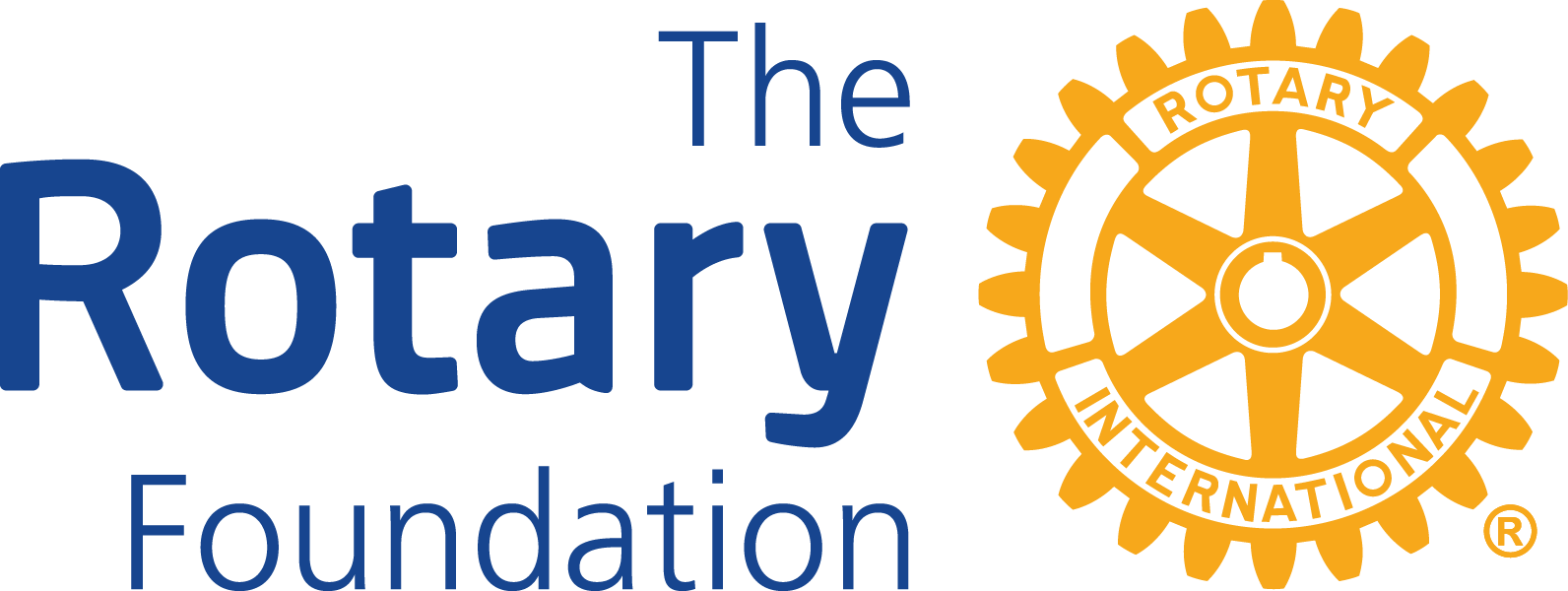 